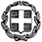 ΘΕΜΑ: «Ανακοίνωση Τοποθετήσεων ΠΥΣΔΕ πράξη 18/18-09-2014»	ΤΟΠΟΘΕΤΗΣΕΙΣ ΑΝΑΠΛΗΡΩΤΩΝΚίτσου Ασπασία ΠΕ04.01 στο Γ/σιο Ν. Σελεύκειας (13 ώρες)Καρατζόπουλος Λεωνίδας ΠΕ04.01 στο 1ο ΕΠΑΛ Ηγουμενίτσας (12 ώρες)Παναγιώτου Μαγδαληνή ΠΕ 04.04 στο 2ο Γ/σιο ΗγουμενίτσαςΔΙΑΘΕΣΕΙΣ ΕΚΠΑΙΔΕΥΤΙΚΩΝ   Κλάδος ΠΕ01Παππάς Σπυρίδων του ΓΕΛ Φιλιατών, στο ΕΠΑΛ Φιλιατών (2ώρες)Κλάδος ΠΕ02Λώλου Ευαγγελία του Εσπερινού ΓΕΛ Ηγουμενίτσας, στο 2ο ΓΕΛ Ηγουμενίτσας (για συμπλήρωση ωραρίου)Κλάδος ΠΕ04Καρατζόπουλος Λεωνίδας ΠΕ04.01 του 1ου ΕΠΑΛ Ηγουμενίτσας Ηγουμενίτσας, στο Γ/σιο Νεράϊδας (9 ώρες)Κίτσου Ασπασία ΠΕ04.01 του Γ/σίου Ν. Σελεύκειας στο 2ο ΓΕΛ Ηγουμενίτσας (10 ώρες)Μαλάμου Σεβαστή ΠΕ04.01 του Γ/σίου Πέρδικας, στο ΓΕΛ Παραμυθιάς (8 ώρες)Κλάδος ΠΕ06   1) Σιατούνη Μαγδαληνή του Γ/σίου Φιλιατών, στο ΕΠΑΛ Φιλιατών (3 ώρες)   2) Στρουγγάρη Αικατερίνη του του Γ/σίου Φιλιατών, στο ΕΠΑΛ Φιλιατών (2 ώρες)Κλάδος ΠΕ11Διαμάντης Ερωτόκριτος του ΓΕΛ Φιλιατών, στο ΕΠΑΛ Φιλιατών (3 ώρες)Κλάδος ΠΕ17Προκόπης Βασίλειος ΠΕ17.06 του 1ου Γ/σίου Ηγουμενίτσας, στο ΕΠΑΛ Φιλιατών (6 ώρες)Κλάδος ΠΕ19-20Ζιώγα Μαρία ΠΕ19 τουΓ/σίου Μαργαριτίου, στο Γ/σιο Γαρδικίου (4 ώρες, 2 ημέρες)ΠΡΟΣΩΡΙΝΗ ΤΟΠΟΘΕΤΗΣΗΓκαρανάτση Ζωή ΠΕ19 στο 2ο ΓΕΛ Ηγουμενίτσας					ΑΝΑΚΟΙΝΩΣΗΤο ΠΥΣΔΕ ακυρώνει την τροποποίηση τοποθέτησης του Μέτση Θεόδωρου ΠΕ19 και την τοποθέτησή του ως λειτουργικά υπεράριθμου στο ΕΠΑΛ Ηγουμενίτσας που έγινε με την υπ’αριθ. 14/5-9-2014 πράξη του και επαναφέρει αυτόν στο ΕΠΑΛ Παραμυθιάς (οργανική).